Дикусар Артём ВикторовичExperience:Documents and further information:Диплом бакалавра, факультет судовождения. Документы OS.Position applied for: Ordinary SeamanDate of birth: 02.01.1989 (age: 28)Citizenship: UkraineResidence permit in Ukraine: NoCountry of residence: UkraineCity of residence: KropyvnytskyiPermanent address: Владимирская 67Contact Tel. No: +38 (099) 700-29-50E-Mail: artemsia@mail.ruU.S. visa: NoE.U. visa: NoUkrainian biometric international passport: Not specifiedDate available from: 25.08.2010English knowledge: ExcellentMinimum salary: 500 $ per monthPositionFrom / ToVessel nameVessel typeDWTMEBHPFlagShipownerCrewingDeck Cadet15.06.2008-15.11.2008TavrDry Cargo25000-ukrainelartislartis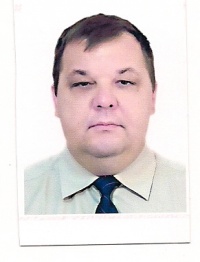 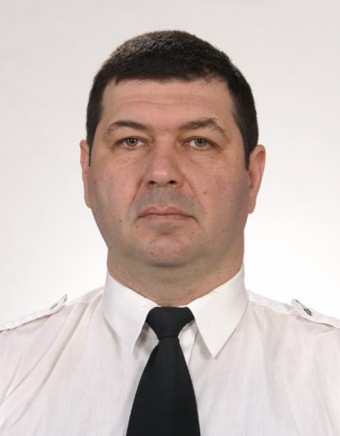 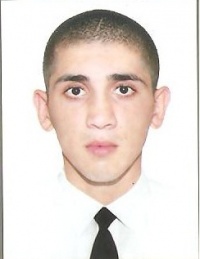 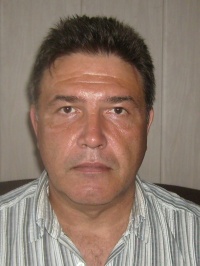 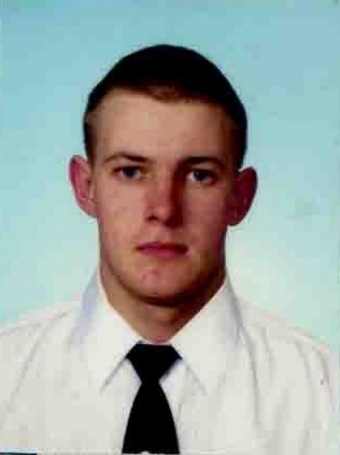 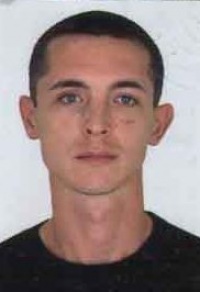 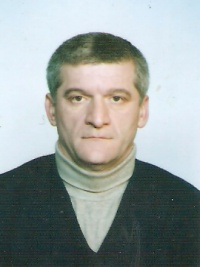 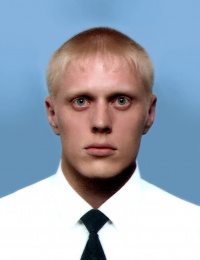 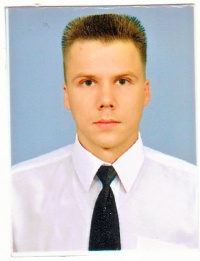 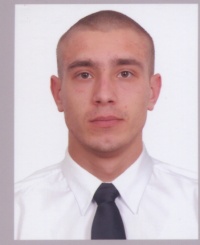 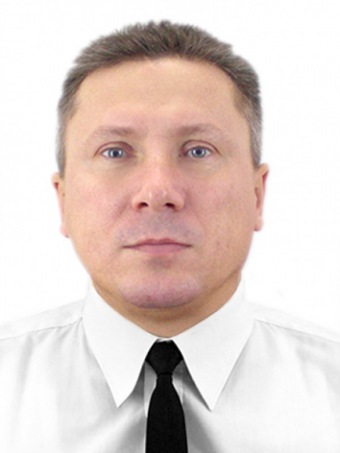 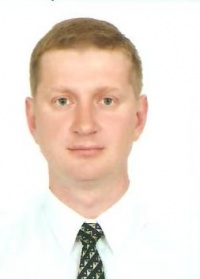 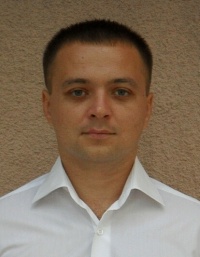 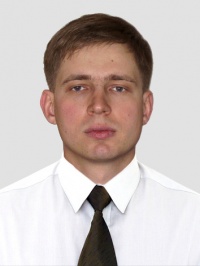 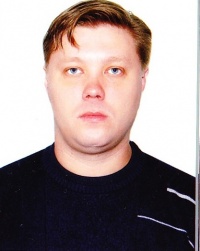 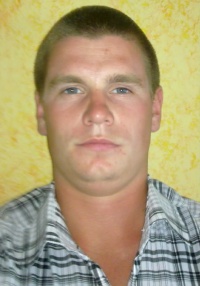 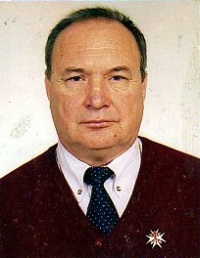 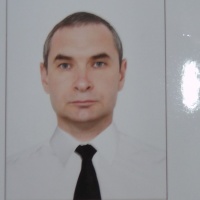 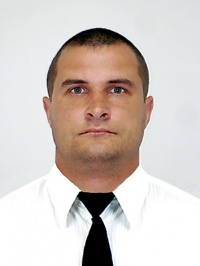 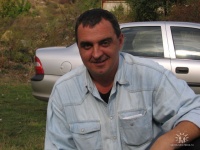 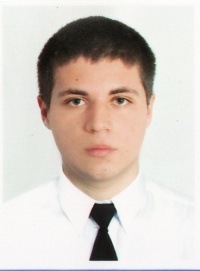 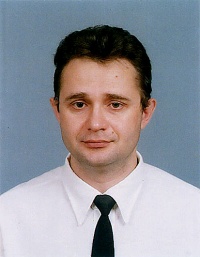 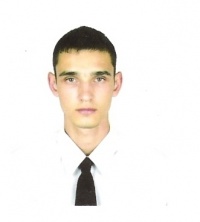 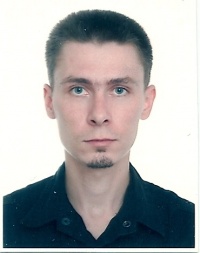 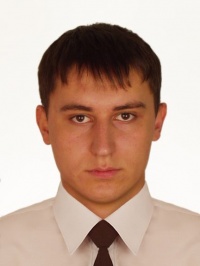 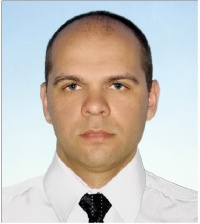 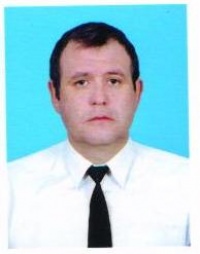 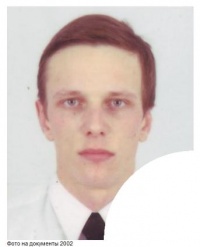 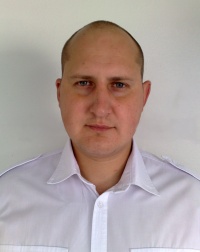 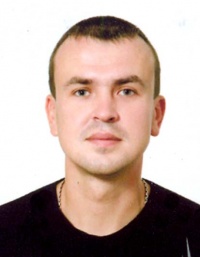 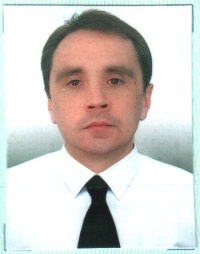 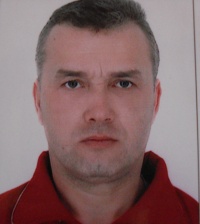 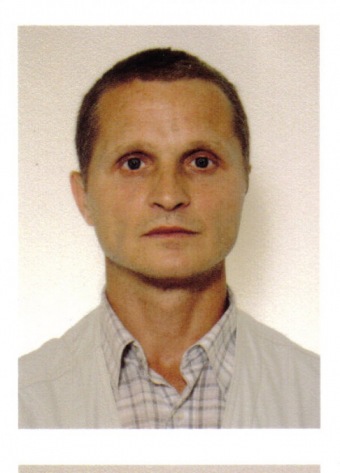 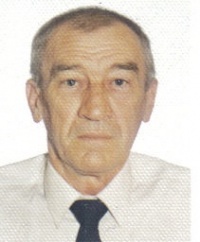 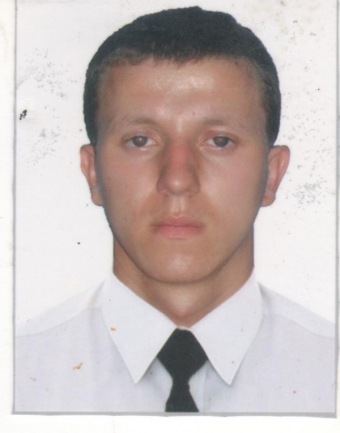 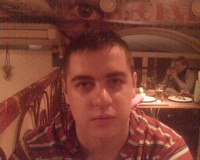 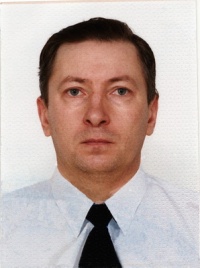 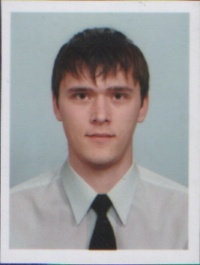 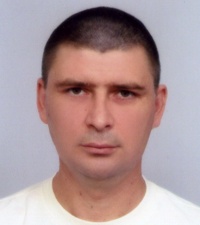 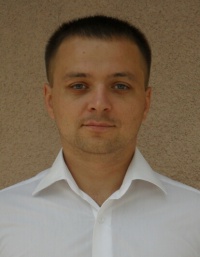 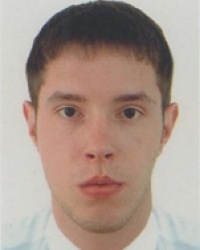 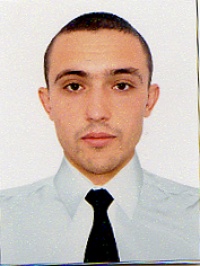 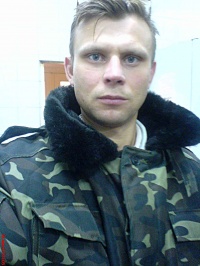 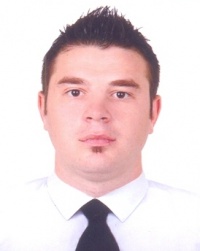 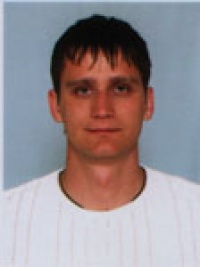 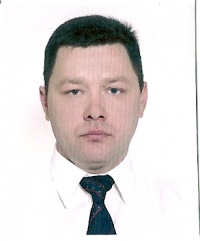 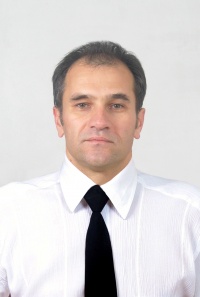 